项目支出绩效评价报告一、基本情况（一）项目概况车辆运转经费是指车辆在道路上行驶时同行驶路程有关的费用，包括消耗的燃油、机油和轮胎费，车辆的保养、修理和折旧费等，保障全年公务用车运行。资金投入6.7万元，截至2020年年底，资金已经全部拨付到位，并使用完。项目绩效目标1、产出指标：车辆使用覆盖乡镇数≥11个；维修次数≥100次；车辆出行任务及时率≥90%，2、效益指标：出行节约率≥10%；应对突发事件的公务用车需求，提高出行效率，定性：优良中低差，3满意度指标：满意度≥100%。预期总目标：保障公务车辆的良好车况，确保出行任务顺利完成。二、绩效评价工作开展情况（一）绩效评价目的认真贯彻落实中央和我省有关公务用车制度改革的指导思想、原则和方针，在规定时间内全面完成公务用车制度改革各项工作任务；合理有效配置公务用车资源，创新公务交通分类提供方式，既要实现全市公务用车购置、运行等费用大幅度降低和节制率达到7%以上的目标，又要建立符合实际的新型公务用车制度，确保我办工作高效有序运转。（二）绩效评价工作的组织1.各项财政资金按照项目实施进度安排，按时足额到位。未出现截留、挤占、挪用等现象。2.经费到达后，县政协委员会制定了资金使用方案，严格按财政资金管理工作规定和用途专款专用。3.申报项目工作经费的经济性主要表现在项目以最低成本达到目标，节约了资金，从而实现更多的项目效益。三、综合评价情况及评价结论（附相关评分表）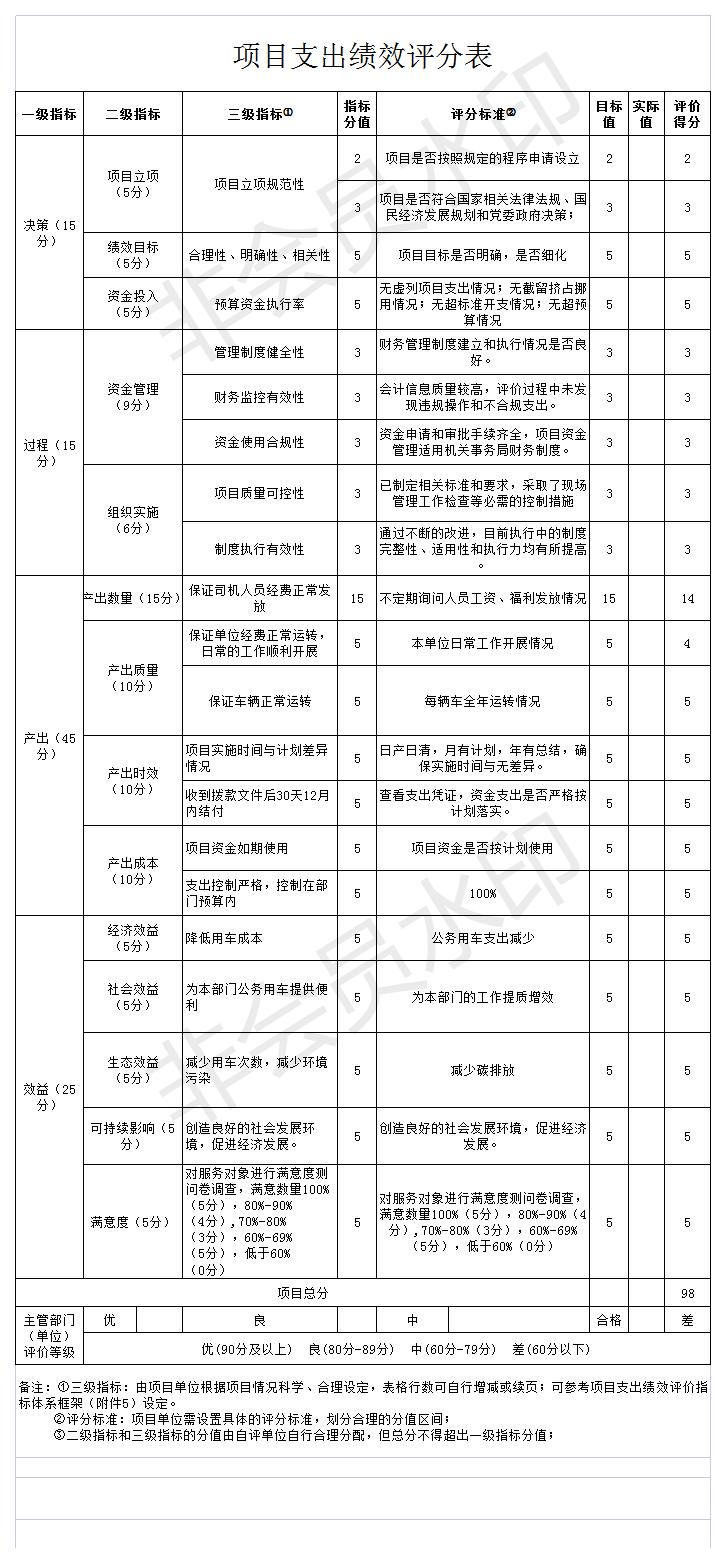 四、绩效评价指标分析（一）项目决策情况，项目决策情况良好。（二）项目过程情况，我办根据县委、县政府的工作指示精神，有计划有步骤地开展了公务车运行费项目工作。该项目资金具体用途如下：公务车维修维护费、公务车租赁费、公务车保险、年检费、公务车洗车、消毒、打蜡费、燃油费、司机人员差旅补助费等6.7元。本着节约经费，严格控制经费支出原则，项目工作开展均严格按照规定进行支出。五、主要经验及做法、存在的问题及原因分析（一）主要经验及做法公务车运行费项目主要用于公务车维修维护费、公务车租赁费、公务车保险、年检费、公务车洗车、消毒、打蜡费、燃油费、司机人员差旅补助费等。项目经费支出按照有关规章制度和项目实施完成情况进行支付。并建立相关的管理制度，有专人负责，项目进行前进行集体研究讨论，项目进行时有负责人及时跟踪项目实施情况。（二）存在的问题及原因分析项目经费使用严格按照相关规定执行，但仍存在支出进度缓慢，材料报送不及时等问题，针对项目执行时出现的问题，及时改进，加快材料报送与审核流程，确保项目经费支出符合相关规定并按时支出。六、有关建议做好公务车运行费项目工作，为公务人员因公出行任务提供一个良好的、高效的工作条件，让公务人员更好更高效的开展工作任务，服务人民群众，提高工作效率。建议相关部门对公务车运行费项目工作给予支持。七、其他需要说明的问题无附件3项目支出绩效评价报告项目支出绩效评价报告项目支出绩效评价报告项目支出绩效评价报告项目支出绩效评价报告项目支出绩效评价报告项目支出绩效评价报告项目支出绩效评价报告项目名称：车辆运转经费车辆运转经费车辆运转经费车辆运转经费车辆运转经费车辆运转经费车辆运转经费项目类别：□经建类       □社会事业类       其他类□经建类       □社会事业类       其他类□经建类       □社会事业类       其他类□经建类       □社会事业类       其他类□经建类       □社会事业类       其他类□经建类       □社会事业类       其他类□经建类       □社会事业类       其他类项目单位：中共奉新县委奉新县人民政府接待办公室中共奉新县委奉新县人民政府接待办公室中共奉新县委奉新县人民政府接待办公室中共奉新县委奉新县人民政府接待办公室中共奉新县委奉新县人民政府接待办公室中共奉新县委奉新县人民政府接待办公室(盖章)评价机构：□中介机构       □专家组      单位评价组□中介机构       □专家组      单位评价组□中介机构       □专家组      单位评价组□中介机构       □专家组      单位评价组□中介机构       □专家组      单位评价组□中介机构       □专家组      单位评价组□中介机构       □专家组      单位评价组评价年度：2020年度2020年度2020年度2020年度2020年度2020年度主管部门：中共奉新县委奉新县人民政府接待办公室     中共奉新县委奉新县人民政府接待办公室     中共奉新县委奉新县人民政府接待办公室     中共奉新县委奉新县人民政府接待办公室     中共奉新县委奉新县人民政府接待办公室     中共奉新县委奉新县人民政府接待办公室           (盖章)2020年  2 月  22  日2020年  2 月  22  日2020年  2 月  22  日2020年  2 月  22  日2020年  2 月  22  日2020年  2 月  22  日2020年  2 月  22  日2020年  2 月  22  日